Report on the Operation of the Irish Sign Language Act 2017:Technical Annex 2: Public Body SurveyDecember 2021 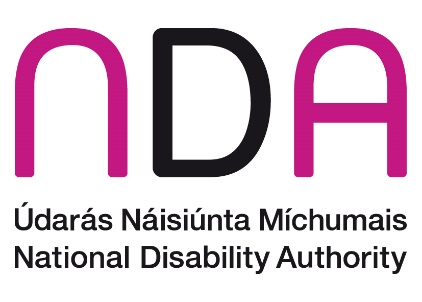 IntroductionThis annex presents the key findings of the survey of Government Departments and other public bodies carried out as part of the review of the Irish Sign Language (ISL) Act 2017 survey for. The survey was conducted in March and April 2021 and distributed to 299 public bodies. The survey included a mix of multiple choice, tick-the-box and comment box responses, and was distributed via Survey-Monkey. While most public bodies received identical surveys some received tailored surveys with some additional questions specific to their sector or policy domain. Recipients of such bespoke surveys were: The Department of EducationThe Department of Social ProtectionThe Court ServiceThe Broadcasting Authority of Ireland Raidió Teilifís ÉireannThe specific responses from these departments are not included in this annex but the points raised are incorporated into the main report. Following NDA submission of the draft of this report to the Minister in July 2021, and its subsequent distribution to Departments for comment a number of observations were received from public bodies in November 2021. Content and data were then updated as relevant and appropriate, with these changes recorded in footnotes. Information in this annex remains a reflection of the situation as at March/ April 2021, the original reporting period.This report is structured so that the questions included in the public body survey are summarised questions by question. Appendix 1 includes a summary table of the main findings for each individual department and public body and Appendix 2 includes a list of public bodies that did not respond to the survey. Survey Response RatesThe overall response rate for all 292 public bodies that received the survey was 77.1% (n=225). The survey response rate varied both according to the type of public body surveyed and when comparing groups of public bodies on the basis of their respective parent Departments. In terms of variation across different types of public bodies, the highest response rate was achieved among Government Departments (100%, n=18), while the lowest was for Educational Training Boards (37.5%, n=6). In terms of variation in response rates when comparing public bodies according to their respective parent Departments, seven Departments (Finance, Rural and Community Development, Social Protection, Taoiseach, Defence, Enterprise, Trade and Employment and Foreign Affairs) achieved a 100% response rate for bodies under their aegis. The response rate for the Department of Environment, Climate and Communications  and for Independent Bodies was 50% and no department had less than a 50% response rate. (Table 1).   Table 1: Response rate by Department ordered by highest response rateAwareness of the ISL ActHalf (49.8%, n=112) of all public bodies which responded to the survey were both aware of the ISL Act and aware of their responsibilities under the Act before receiving the NDA’s request for information (See Figure 1). Approximately a fifth (19.6%, n=44) of public bodies were aware of the Act but not aware of their responsibilities under the Act. Just under a third (30.7%, n=69) of all public bodies which responded to the survey were not aware of the Act or their responsibilities under the Act prior to receiving the NDA’s request for information. Levels of awareness of the Act were generally higher among Government Departments that responded to the survey. However, just over a quarter (27.8%, n=5) of Government Departments were not aware of their responsibilities under the Act and 11.1% (n=2) of Government Departments were not aware of the Act or their responsibilities before receiving the NDA’s request for information. Provision of ISL InterpretationThe survey asked public bodies about provision of ISL interpretation in two time periods: The period between enactment and commencement of the Act (the three years prior to January 2021); and the period since commencement of the Act (since January 2021.  The share of public bodies that report providing interpretation to persons through ISL is slightly lower for the period since January 2021 as compared to the preceding period, falling from 34.2% (n=77) to 30.2% (n=68) (Figure 2). At the same time, the share of public bodies that report not providing interpretation through ISL remains largely unchanged, going from 15.1% (n=34) to 16.9% (n=38) over the same period. A larger share of public bodies reported that the provision of ISL interpretation was ‘Not Applicable’ to them for the period since January 2021 as compared to before this time. Budgeting for service provision through ISLJust 20.9% of the public bodies which responded to the survey reported that they had ring fenced budgets in order to allow access to public services through ISL (n=47) (Figure 3). A majority (65.3%, n=147) reported that they had not yet ring fenced budgets to allow access to services through ISL. Considering Government Departments in isolation, a comparable share (22.2%, n=4) of Government Departments, relative to all public bodies, reported that they had ring-fenced funding in order to allow access to public services through ISL. Dissemination of a circular on services through ISL A total of 77.8% (n=14) of Government Departments had not issued a circular to public bodies under their aegis regarding access to public services through ISL. A total of two Government Departments had done so. Providing ISL interpretation to children when requested Of the 225 public bodies that responded to the survey, 68 (30.2%) reported that they provide public services to children. Within this cohort, 22 (32.4%) reported that they have been providing services to children through ISL when it is requested since January 2021, down from 25 (36.8%) compared to the period prior to January 2021. A further 11 (16.2%) reported that they have not been providing ISL interpretation to children when it is requested since January 2021, up from 6 (8.8%) prior to January 2021 (Figure 4). The lower levels of optimal responses in the post January 2021 timeframe may stem from a lack of requests for services through ISL as a result of service disruption related to Covid-19 restrictions. Staff procedures for arranging interpretationOf the 225 public bodies which responded to the survey, just 75 (33.3%) reported that they have developed clear staff procedures for sourcing and arranging interpretation to persons seeking to avail of services through ISL. (Figure 5) Of the 75 public bodies that have developed clear staff procedures for sourcing and arranging ISL interpretation, 56 (74.7%) reported having no set minimum notice period that persons seeking to avail of services through ISL are required to give. A further 14 (18.7%) do have such a set minimum notice period while a further three (4.0%) reported that they did not know. Those public bodies which do have a set notice period for arranging ISL interpretation were asked to report the precise number of days. The notice period varied from three days to three weeks, with the average period across the 14 public bodies which reported having such a set notice period being 9.8 days and the median being 7 days. Of the public bodies with staff procedures in place, 19 (25.3%) provide ISL interpretation in person, 6 (8.0%) provide remote web-based ISL interpretation and 44 (58.7%) provide both in person and remote web-based ISL interpretation. Charging for access to services through ISL No public bodies reported that they have been charging for ISL interpretation, either before or after January 2021. A total of 92 public bodies (41.6%) reported that this question was not applicable to them for the period prior to January 2021, while 92 (41.6%) also reported that this question was not applicable to them for the period since January 2021. Competence of ISL interpreters Of the 225 public bodies which responded to the survey, 77 (34.2%) reported that they do have a process in place to ensure that the competence of the ISL interpreters used has been verified as being accredited, while 55 (24.4%) reported that no such process is in place. A further 17 (7.6%) responded that they did not know whether there was a process, while 76 (33.8%) reported that this question was not applicable to them (Figure 6). ISL interpretation requestsOf the 225 public bodies which responded to the survey, 85 (37.8%) reported that they keep a record of ISL interpretation requests, 119 (52.9%) reported that they do not and a further 21 (9.3%) reported that they did not know. Of the 85 public bodies which reported that they do keep a record of ISL interpretation requests, 67 (78.8%) have received no such requests since January 2021 while a further five (5.9%) reported that they did not know how many requests they have received. In addition, 13 (15.3%) reported receiving a precise number of such requests since January 2021. The average number of requests for these 13 public bodies since January 2021 was 5.5 and the median number of requests was three. Awareness and training of staffOf the 225 public bodies which responded to the survey, 64 (28.4%) reported that they have made relevant staff aware of the procedure for sourcing and providing ISL interpretation. A further 18 (8.0%) have not made staff aware, 110 (48.9%) have yet to make staff aware and 31 (13.8%) reported that this question was not applicable to them. Of the 75 public bodies which have developed clear staff procedures for sourcing and arranging interpretation to persons seeking to avail of or access their services through ISL, 60 (80.0%) reported that they have made staff aware of the procedure for sourcing and providing ISL interpretation. A further 12 (16.0%) reported that they have not developed these procedures yet, two (2.7%) did not know and one (1.3%) took this question to be non-applicable. Of the 142 public bodies which reported that they have not developed clear staff procedures for sourcing and arranging interpretation for persons seeking to avail of or access their services through ISL, four answered “Yes” to having made staff aware of procedures. This means that they first reported that they have not developed clear staff procedures for accessing services through ISL but then reported that they have made relevant staff aware of the procedure. Of the 225 public bodies which responded to the survey, just 46 (25.1%) reported that they have facilitated training or other initiatives for relevant staff to support implementation of the Act. A further 175 (73.2%) reported that they had not facilitated any such training, while four (1.7%) reported that they did not know (Figure 7). Of the 75 survey respondents who reported that they have developed staff procedures for sourcing and arranging interpretation (Q11), 37 (49.3%) reported that they have facilitated training to support implementation of the Act, 36 (48%) reported that they had not and 2 (2.7%) reported that they did not know. Of the 225 survey respondents, three (1.3%) have provided specific training on the ISL Act, two (1.3%) have provided deafness awareness training, thirteen (5.8%) have provided NDA disability awareness training, five (2.2%) have provided specific training on communicating with persons who are deaf or hard of hearing or persons whose first language is ISL, six (2.7%) have provided funding for employees to attend ISL classes and 31 (13.8%) have provided some other form of training or other initiatives. While just 46 (20.4%) out of a total of 225 survey respondents indicated that they had facilitated any training or initiatives to relevant staff to support the implementation of the ISL Act, a total of 60 (26.7%) reported that they had either provided specific training on the ISL Act, provided deaf awareness training, provided NDA disability awareness training, provided specific training on communicating with persons who are deaf or hard of hearing or persons whose first language is ISL, provided funding for employees to attend ISL classes or provided some other form of training or other initiatives.Raising Awareness of access to services through ISLOf the 225 public bodies which responded to the survey, 49 (21.8%) have provided information about how to access service through ISL in written format on their website, seven (3.1%) have provided information through ISL in a video on their website and 77 (34.2%) have provided information in written correspondence. (Figure 9)Of the 225 public bodies which responded to the survey, 105 (46.7%) have not made the deaf community who communicate through ISL and their families aware of how they can request access to services through ISL and a further 9 (4%) reported doing so sometimes.  Providing ISL interpretation on public communicationsOf the 225 public bodies that responded to the survey, just three (1.3%) provide videos with information about a public consultation with ISL interpretation as a matter of course. A further eight (3.6%) have public consultation meetings held in person with ISL interpretation, four (1.8%) have online videos providing information about their services with ISL interpretation, three (1.3%) have videos provided at their premises with ISL interpretation and 21 (9.3%) hold public conferences, launches or events with ISL interpretation (Figure 9).Reported compliance with the ISL ActJust 80 public bodies (35.6%), out of a total of 225 which responded to the survey, reported that they considered themselves to be in compliance with the statutory requirements of the ISL Act, while a further 85 (37.8%) reported that they considered themselves to be partially compliant. A total of 34 (15.1%) bodies assessed themselves as non-complaint and 26 (11.6%) stated that the question was not applicable to them.Among Government Departments 11 (61.1%) reported that they considered themselves to be in compliance with the statutory requirements of the Act, while a further six (33.3%) considered themselves to be partially compliant. One Government Department considered themselves to be non-compliant (Figure 10).Compliance with the ISL Act requires that public bodies do not engage ISL interpreters unless their competence has been verified by being accredited. Of the 80 public bodies that reported themselves as being in compliance with the Act, 48 (60%) have a process in place to ensure that the competence of the ISL interpreters they use has been verified as being accredited. However, nine (11.3%) of the public bodies which evaluated themselves as being in compliance with the Act reported that no such process is in place to verify the accreditation of ISL interpreters, while a further five (6.3%) public bodies which believed themselves to be in compliance with the Act reported that they did not know if there was such a process (Figure 11). Of the 85 public bodies that considered themselves to be partially compliant with the Act, 28 (32.9%) have a process in place to verify the accreditation of ISL interpreters, while 22 (25.9%) do not. A further 12 (14.1%) of the public bodies which regard themselves as being partially compliant responded that they did not know whether there is a process in place to verify the accreditation of interpreters, while 23 (27.1%) responded that this question was not applicable to them. Of the 112 public bodies which responded to the survey reporting that they were both aware of the Act and aware of their responsibilities under the Act, 62 of these (55.4%) assessed themselves as being in compliance with the Act. A further 45 (40.2%) of this cohort assessed themselves as being partially in compliance with the Act.Of the 44 public bodies which reported that they were aware of the Act but not aware of their responsibilities under the Act, just nine (20.5%) assessed themselves as being in compliance with the Act. A further 27 (54.5%) of this cohort assessed themselves as being partially compliant with the Act, while seven (15.9%) assessed themselves as being non-compliant with the Act (Figure 12).Issues encountered in implementing the ISL Act Of the 225 public bodies that responded to the survey, 99 (44.0%) provided information about barriers or difficulties encountered in implementing the requirements of the ISL Act. A further 91 (40.4%) provided no response, and 35 (16.1%) reported that this question was not applicable to them. Of those public bodies that provided information on barriers, 33.3% cited not receiving requests for ISL interpretation (n=33), 15.2% highlighted a lack of interpreters (n=15), 12.1% reported that they need or are seeking additional guidance or advice in relation to the Act or implementation (n=12), 12.1% reported that they were not public facing bodies (n=12), 10.1% cited costs or budgetary constraints (n=10), 4.0% cited issues in relation to Covid-19 (n=4) and 22.2% cited some other issue (n=22). Action plans for implementationOf the 119 public bodies that reported they were partially (85) or non-compliant (34), 71 (59.7%) reported that they had an action plan and timeframe for full implementation of the requirements of the Act, while a further 22 (18.5%) reported that they were planning to develop one (Figure 13). Appendix 1 – Selected responses for individual public bodies by parent DepartmentThe following responses are point-in-time data as at March/April 2021 when the ISL Act survey was conducted for all relevant public bodies.Department of Agriculture, Food and MarineDepartment of Children, Equality, Disability, Integration and YouthDepartment of DefenceDepartment of EducationDepartment of Enterprise, Trade and EmploymentDepartment of Environment, Climate and CommunicationsDepartment of FinanceDepartment of Foreign AffairsDepartment of Further and Higher Education, Research, Innovation and ScienceDepartment of HealthDepartment of Housing, Local Government and HeritageDepartment of JusticeDepartment of Public Expenditure & ReformDepartment of Rural and Community DevelopmentDepartment of Social ProtectionDepartment of An TaoiseachDepartment of Tourism, Culture, Arts, Gaeltacht, Sports and MediaDepartment of TransportIndependent BodiesAppendix 2 - Public bodies that did not respond to the ISL Act surveyThe ISL Act survey was sent to all departments, who then sent it to public bodies under their aegis for response. The public bodies that did not respond to the ISL Act survey are listed as bullet points under the name of their parent Departments. Department of Agriculture, Food & the Marine	Irish National StudDepartment of Children, Equality, Disability, Integration and Youth	Ombudsman for Children's OfficeDepartment of EducationCommission to Inquire into Child Abuse (CICA)Residential Institutions Statutory Funds Board - CaranuaCork ETBDonegal ETBDublin and Dun Laoghaire ETBKerry ETBKildare and Wicklow ETBKilkenny and Carlow ETBLaois and Offaly ETBLongford and Westmeath ETBLouth and Meath ETBTipperary ETBDepartment of Environment, Climate and Communications 	Bord na MónaCommission for Communications Regulation (ComReg)Commission for Regulation of Utilities (formerly CER)Digital Hub Development AgencyEnvironmental Protection AgencyInland Fisheries Ireland National Oil Reserves Agency (NORA)Department of Further and Higher Education, Research, Innovation and Science	Dublin Institute for Advanced StudiesDún Laoghaire Institute of Art, Design and TechnologyLetterkenny ITIT WaterfordNational College of Art and Design (NCAD)Royal Irish Academy of MusicTU DublinPDST Technology in EducationDepartment of Health	Voluntary Health Insurance BoardDepartment of Housing, Local Government and Heritage 	An Bord PleanálaCork City CouncilDonegal County CouncilHeritage CouncilHousing Agency/Housing & Sustainable Communities AgencyHousing Finance AgencyLaois County CouncilLocal Government Management AgencyLouth County CouncilMayo County CouncilNational Oversight and Audit CommissionNational Traveller Accommodation Consultative CommitteeSouthern Regional AssemblyWater Advisory BodyDepartment of Justice 	Censorship of Publications Appeal BoardCriminal Injuries Compensation TribunalAn Garda SíochánaGarda Síochána Ombudsman CommissionLegal Aid BoardDepartment of Public Expenditure & Reform	Commission for Public Service AppointmentsInstitute for Public AdministrationOffice of the Information CommissionerStandards in Public Office CommissionDepartment of Tourism, Culture, Arts, Gaeltacht, Sports and Media	An Coimisinéir TeangaArts CouncilNational Archives of IrelandNational Concert HallScreen Ireland (formerly Irish Film Board)Sport IrelandTG4Department of Transport	Bus ÉireannDublin Port CompanyIrish Aviation AuthorityRoad Safety AuthorityShannon Foynes Port CompanyIndependent Bodies	The Office of the PresidentLaw Reform CommissionParent DepartmentNumber of Public BodiesNumber of responsesResponse rate (%)Social Protection77100Rural and Community Development44100Defence22100Finance1212100Foreign Affairs11100Taoiseach33100Enterprise, Trade and Employment 77100Health201995Agriculture, Food & the Marine131292.3Children, Equality, Disability, Integration and Youth7685.7Justice 272281.5Further and Higher Education, Research, Innovation and Science352777.1Housing, Local Government and Heritage 564275Transport171270.6Public Expenditure & Reform13969.2Tourism, Culture, Arts, Gaeltacht, Sports and Media221568.2Education281657.1Environment, Climate and Communication 14750Independent Bodies4250Total29222577.1%OrganisationAware of ISL Act?Procedures for arranging ISL interpretation?Charge for ISL serviceVerify competence of interpreter?Self-assessed compliance with ActDepartment of Agriculture, Food & the MarineAware of Act and responsibilities YesNot applicableYesYesAquaculture Licences Appeals BoardAware of Act and responsibilities NoNoDon't knowPartiallyBord BiaAware of Act but not responsibilitiesNoNot applicableNot applicableNot applicableBord Iascaigh MharaAware of Act and responsibilities YesNoNoPartiallyCoillteAware of Act and responsibilities NoNoYesPartiallyHorse Racing IrelandNot awareNoNoNoPartiallyMarine InstituteAware of Act but not responsibilitiesNoNoNot applicableYesNational Milk AgencyNot awareNoNoNot applicablePartiallyRásaíocht Con Éireann (Formally Bord na gCon)Not awareNoNoNot applicableNoSea Fisheries Protection AuthorityNot awareNoNoDon't knowPartiallyTeagascNot awareNoNoDon't knowPartiallyVeterinary Council of IrelandNot awareNoNoNot applicableYesOrganisationAware of ISL Act?Procedures for arranging ISL interpretation?Charge for ISL serviceVerify competence of interpreter?Self-assessed compliance with ActDepartment of Children, Equality, Disability, Integration and YouthAware of Act and responsibilities NoNoNot applicablePartiallyAdoption Authority of IrelandNot awareNoNot applicableNot applicableNoChild and Family Agency (TUSLA)Aware of Act and responsibilities NoNoYesYesIrish Human Rights and Equality CommissionAware of Act and responsibilitiesYesNoYesPartiallyNational Disability AuthorityAware of Act and responsibilities YesNoNoPartiallyOberstown Children Detention CampusAware of Act but not responsibilitiesNoNoNot applicablePartiallyOrganisationAware of ISL Act?Procedures for arranging ISL interpretation?Charge for ISL serviceVerify competence of interpreter?Self-assessed compliance with ActDepartment of DefenceAware of Act but not responsibilitiesNoNot applicableNot applicableYesOmbudsman for the Defence ForcesNot awareNoNot applicableNot applicableNot applicableOrganisationAware of ISL Act?Procedures for arranging ISL interpretation?Charge for ISL serviceVerify competence of interpreter?Self-assessed compliance with ActDepartment of EducationAware of Act and responsibilitiesYesNoYesYesAn Chomhairle um Oideachas Gaeltachta agus GaelscolaíochtaAware of Act and responsibilities NoNot applicableNot applicablePartiallyEducational Research CentreAware of Act and responsibilities YesNoYesFullyNational Centre for Guidance in EducationNot awareNoNot applicableNot applicableNot applicableNational Council for Curriculum and AssessmentAware of Act and responsibilities YesNoYesYesNational Council for Special EducationAware of Act and responsibilities YesNoYesYesResidential Institutions Redress BoardAware of Act and responsibilities YesNoYesYesResidential Institution Review CommitteeAware of Act and responsibilities NoNoNot applicableYesState Examinations CommissionAware of Act and responsibilities NoNoYesYesCity of Dublin ETBAware of Act and responsibilitiesYesNoYesYesGalway and Roscommon ETBAware of Act but not responsibilitiesNoNoYesYesCavan and Monaghan ETBAware of Act but not responsibilitiesNoNot applicableNot applicableNoLimerick and Clare ETBAware of Act and responsibilitiesYesNoYesYesMayo, Sligo and Leitrim ETBAware of Act and responsibilitiesNoNoYesPartiallyWaterford and Wexford ETBAware of Act but not responsibilitiesNoNoDon't knowPartiallyTeaching CouncilAware of Act and responsibilities YesNoYesYesOrganisationAware of ISL Act?Procedures for arranging ISL interpretation?Charge for ISL serviceVerify competence of interpreter?Self-assessed compliance with ActDepartment of Enterprise, Trade and EmploymentAware of Act and responsibilities YesNoNot applicableYesCompetition and Consumer Protection CommissionAware of Act and responsibilitiesYesNoYesYesEnterprise IrelandAware of Act but not responsibilitiesNoNot applicableNot applicablePartiallyHealth & Safety AuthorityAware of Act and responsibilities YesNoYesPartiallyIDA IrelandAware of Act but not responsibilitiesNoNot applicableNoPartiallyNational Standards Authority of Ireland (NSAI)Not awareNoNot applicableNoNoPersonal Injuries Assessment BoardAware of Act and responsibilities NoNoNoPartiallyOrganisationAware of ISL Act?Procedures for arranging ISL interpretation?Charge for ISL serviceVerify competence of interpreter?Self-assessed compliance with ActDepartment of Environment, Climate and CommunicationsAware of Act but not responsibilitiesNoNoDon't knowPartiallyAn PostAware of Act and responsibilities YesNoYesPartiallyEirGrid PlcNot awareNoNoNoNoElectricity Supply Board (ESB)Aware of Act and responsibilities YesNoYesPartiallyLoughs Agency (Foyle Carlingford Irish Lights Commission)Aware of Act and responsibilities NoNoNoPartiallyMining BoardAware of Act and responsibilities NoNoNot applicableYesSustainable Energy Authority of Ireland (SEAI)Aware of Act but not responsibilitiesNoNot applicableNot applicableNot applicableOrganisationAware of ISL Act?Procedures for arranging ISL interpretation?Charge for ISL serviceVerify competence of interpreter?Self-assessed compliance with ActDepartment of FinanceNot awareNoNot applicableNoNoCentral Bank of IrelandAware of Act and responsibilities NoNot applicableNoNoFinancial Services and Pensions OmbudsmanAware of Act and responsibilities YesNoYesYesHome Building Finance IrelandAware of Act and responsibilities YesNot applicableYesYesIrish Financial Services Appeals TribunalAware of Act and responsibilities NoNot applicableNot applicableYesIrish Fiscal Advisory CouncilAware of Act but not responsibilitiesNoNot applicableNot applicablePartiallyNational Asset Management AgencyAware of Act but not responsibilitiesNoNot applicableNot applicableNot applicableNational Treasury Management AgencyAware of Act and responsibilities YesNot applicableYesYesRevenue CommissionersAware of Act and responsibilities YesNoNot applicableYesStrategic Banking Corporation of IrelandAware of Act and responsibilities YesNot applicableYesYesTax Appeals CommissionNot awareNoNot applicableNoNot applicableIrish Bank Resolution Corporation Limited (In Special Liquidation)Not awareNoNot applicableNoNot applicableOrganisationAware of ISL Act?Procedures for arranging ISL interpretation?Charge for ISL serviceVerify competence of interpreter?Self-assessed compliance with ActDepartment of Foreign AffairsAware of Act and responsibilities YesNoYesPartiallyOrganisationAware of ISL Act?Procedures for arranging ISL interpretation?Charge for ISL serviceVerify competence of interpreter?Self-assessed compliance with ActDepartment of Further and Higher Education, Research, Innovation and ScienceAware of Act and responsibilitiesYesNoYesYesDublin City UniversityAware of Act and responsibilities YesNoYesYesHigher Education Authority (HEA)Aware of Act and responsibilities YesNoYesPartiallyIT AthloneNot awareDon't knowNoYesPartiallyIT CarlowAware of Act but not responsibilitiesNoNoNoPartiallyIT DundalkNot awareNoNot applicableYesPartiallyIT Galway-MayoAware of Act and responsibilities YesNoYesPartiallyIT LimerickAware of Act and responsibilities YesNoYesPartiallyIT SligoAware of Act and responsibilities YesNoYesYesMary Immaculate CollegeAware of Act and responsibilities YesNot applicableYesYesMunster Technological UniversityAware of Act and responsibilities NoNoYesPartiallyNational University of Ireland (NUI) GalwayAware of Act and responsibilities YesNoYesPartiallyNational University of Ireland (NUI) MaynoothAware of Act and responsibilities YesNoYesYesRoyal Irish AcademyAware of Act but not responsibilitiesNoNoNoPartiallyScience Foundation IrelandAware of Act and responsibilities NoNoNoYesSt Angelas College Sligo (NUIG)Aware of Act and responsibilities YesNoYesYesTrinity CollegeAware of Act and responsibilities YesNoYesYesUniversity College Cork (UCC)Aware of Act and responsibilities YesNoYesYesUniversity College Dublin (UCD)Aware of Act and responsibilities YesNoYesYesUniversity of LimerickAware of Act and responsibilities YesNoYesYesGrangegorman Development AgencyAware of Act and responsibilities NoNoNoPartiallyLéargasAware of Act and responsibilities NoNoNoYesSkillnet IrelandNot awareNoNot applicableNot applicableNoSOLAS - Further Education & Training AuthorityAware of Act but not responsibilitiesDon't knowNoDon't knowPartiallyIrish Research CouncilAware of Act and responsibilities YesNoYesPartiallyQuality and Qualifications IrelandNot awareNoNot applicableNoPartiallyNational University of IrelandAware of Act and responsibilities NoNoYesYesOrganisationAware of ISL Act?Procedures for arranging ISL interpretation?Charge for ISL serviceVerify competence of interpreter?Self-assessed compliance with ActDepartment of HealthAware of Act but not responsibilitiesNoNoYesPartiallyDental CouncilNot awareNoNoNoYesFood Safety Authority of IrelandNot awareNoNot applicableNoNoHealth and Social Care Professionals Council (CORU)Aware of Act but not responsibilitiesNoNoNot applicablePartiallyHealth Information and Quality AuthorityAware of Act and responsibilities NoNoNot applicablePartiallyHealth Insurance AuthorityAware of Act but not responsibilitiesNoNot applicableNot applicableYesHealth Products Regulatory AuthorityAware of Act and responsibilities NoNot applicableNot applicableYesHealth Research BoardNot awareNoNot applicableNoPartiallyHealth Service ExecutiveAware of Act but not responsibilitiesDon't knowNoNoPartiallyIrish Blood Transfusion ServiceAware of Act but not responsibilitiesNoNot applicableNot applicableNot applicableMedical CouncilNot awareNoNot applicableNot applicableNoMental Health CommissionAware of Act and responsibilities YesNot applicableDon't knowPartiallyNational Cancer Registry IrelandNot awareNoNot applicableNot applicableNoNational Paediatric Hospital Development BoardNot awareNoNot applicableNot applicableNot applicableNational Treatment Purchase FundAware of Act and responsibilities NoNot applicableNot applicableNot applicableNursing and Midwifery Board of IrelandNot awareNoNoNoNoPharmaceutical Society of IrelandAware of Act and responsibilities NoNot applicableNot applicablePartiallyPre-Hospital Emergency Care CouncilAware of Act and responsibilities NoNot applicableNot applicablePartiallySafefoodNot awareNoNoNoPartiallyOrganisationAware of ISL Act?Procedures for arranging ISL interpretation?Charge for ISL serviceVerify competence of interpreter?Self-assessed compliance with ActDepartment of Housing, Local Government and HeritageAware of Act and responsibilities YesNot applicableYesYesApproved Housing Bodies Regulatory AuthorityNot awareNoNot applicableNot applicableNot applicableCarlow County CouncilNot awareNoNot applicableNoNoCavan County CouncilAware of Act and responsibilities NoNot applicableNoPartiallyClare County CouncilAware of Act and responsibilities NoNot applicableNoPartiallyCork County CouncilAware of Act but not responsibilitiesNoNoYesPartiallyDublin City CouncilAware of Act and responsibilities YesNoYesPartiallyDún Laoghaire–Rathdown County CouncilAware of Act but not responsibilitiesYesNoNot applicablePartiallyEastern & Midland Regional AssemblyAware of Act and responsibilities NoNoNot applicableYesErviaNot awareNoNot applicableNot applicableNoFingal County CouncilAware of Act and responsibilities YesNoYesYesGalway City CouncilAware of Act but not responsibilitiesNoNot applicableNoPartiallyGalway County CouncilAware of Act but not responsibilitiesNoNot applicableNot applicableYesGas Networks IrelandNot awareNoNot applicableNoNot applicableIrish WaterNot awareNoNot applicableNot applicableNot applicableKerry County CouncilAware of Act and responsibilities YesNoYesYesKildare County CouncilAware of Act and responsibilities NoNot applicableNoYesKilkenny County CouncilAware of Act and responsibilities NoNot applicableNoYesLand Development AgencyAware of Act and responsibilities YesNot applicableYesPartiallyLeitrim County CouncilNot awareNoNot applicableNoPartiallyLimerick City & County CouncilAware of Act but not responsibilitiesNoNoNoPartiallyLongford County CouncilAware of Act and responsibilities NoNot applicableNoPartiallyMeath County CouncilAware of Act and responsibilities YesNoYesPartiallyMonaghan County CouncilAware of Act and responsibilities NoNot applicableNoPartiallyNorthern & Western Regional AssemblyAware of Act but not responsibilitiesNoNot applicableNoNoOffaly County CouncilNot awareNoNot applicableNoPartiallyOffice of the Planning RegulatorNot awareNoNoNot applicableYesOrdnance Survey IrelandAware of Act but not responsibilitiesNoNot applicableNoNoProperty Registration AuthorityNot awareYesNoDon't knowYesPyrite Resolution BoardAware of Act but not responsibilitiesNoNot applicableNoNoResidential Tenancies Board Ireland (previously Private Residential Tenancies Board)Aware of Act but not responsibilitiesYesNoDon't knowYesRoscommon County CouncilNot awareNoNot applicableNoNoSligo County CouncilNot awareNoNot applicableNot applicableNoSouth Dublin County CouncilAware of Act and responsibilities YesNoYesPartiallyTipperary County CouncilAware of Act but not responsibilitiesNoNot applicableNot applicablePartiallyValuation OfficeNot awareNoNot applicableNot applicableYesValuation TribunalAware of Act and responsibilities NoNoNoPartiallyWaterford City & County CouncilNot awareNoNot applicableYesNoWaterways IrelandNot awareNoNot applicableNot applicableNoWestmeath County CouncilNot awareNoNot applicableNot applicableNoWexford County CouncilAware of Act and responsibilities YesNoNoYesWicklow County CouncilAware of Act and responsibilities NoNoNot applicablePartiallyOrganisationAware of ISL Act?Procedures for arranging ISL interpretation?Charge for ISL serviceVerify competence of interpreter?Self-assessed compliance with ActDepartment of JusticeAware of Act and responsibilities NoNoYesPartiallyCoroner ServiceNot awareNoNoNoYesCourts Service of IrelandAware of Act and responsibilities NoNoDon't knowYesCriminal Assets BureauNot awareDon't knowNoDon't knowYesData Protection CommissionAware of Act and responsibilities YesNoYesYesForensic Science IrelandNot awareNoNot applicableNot applicableNot applicableGarda Síochána InspectorateAware of Act and responsibilities NoNot applicableNot applicableYesInsolvency Service of IrelandNot awareNoNot applicableNoNoInternational Protection Appeals TribunalAware of Act and responsibilities YesNoYesYesIrish Film Classification OfficeAware of Act and responsibilities NoNoNoPartiallyIrish Prisons ServiceAware of Act and responsibilities NoNoNoPartiallyLegal Services Regulatory AuthorityAware of Act but not responsibilitiesNoNoDon't knowPartiallyMental Health (Criminal Law) Review BoardAware of Act and responsibilities NoNot applicableNot applicableNot applicableOffice of the Inspector of PrisonsNot awareNoNot applicableNot applicableNoOffice of the State PathologistNot awareNoNot applicableNot applicableNot applicablePolicing AuthorityAware of Act and responsibilities YesNoYesYesPrivate Security Appeal BoardNot awareNoNot applicableNot applicableNot applicablePrivate Security AuthorityAware of Act and responsibilities YesNot applicableDon't knowYesProbation Service (formerly Probation and Welfare Service)Not awareYesNoYesPartiallyProperty Services Appeal BoardAware of Act but not responsibilitiesNoNot applicableNot applicableNoProperty Services Regulatory AuthorityAware of Act but not responsibilitiesNoNoDon't knowPartiallyJudicial Appointments Advisory BoardAware of Act but not responsibilitiesNoNot applicableNoNoOrganisationAware of ISL Act?Procedures for arranging ISL interpretation?Charge for ISL serviceVerify competence of interpreter?Self-assessed compliance with ActDepartment of Public Expenditure & ReformAware of Act and responsibilities NoNoNoYesHouses of the OireachtasAware of Act and responsibilities YesNoYesYesNational Shared Services OfficeNot awareNoNot applicableNot applicableNot applicableOffice of Government ProcurementNot awareNoNot applicableNot applicableNoOffice of Public WorksAware of Act and responsibilities YesNoYesPartiallyOffice of the OmbudsmanAware of Act but not responsibilitiesNoNot applicableNot applicableNoPublic Appointments ServiceAware of Act and responsibilities YesNoYesYesSpecial EU Programmes BodyNot awareYesNoYesYesState LaboratoryAware of Act and responsibilities NoNot applicableNot applicableNot applicableOrganisationAware of ISL Act?Procedures for arranging ISL interpretation?Charge for ISL serviceVerify competence of interpreter?Self-assessed compliance with ActDepartment of Rural & Community DevelopmentAware of Act and responsibilitiesNoNoNoPartiallyCharities Regulator AuthorityAware of Act and responsibilities YesNoYesYesWater Safety Ireland (Irish Water Safety)Aware of Act and responsibilities YesNot applicableNot applicableYesWestern Development CommissionNot awareNoNoNot applicableNoOrganisationAware of ISL Act?Procedures for arranging ISL interpretation?Charge for ISL serviceVerify competence of interpreter?Self-assessed compliance with ActDepartment of Social ProtectionAware of Act and responsibilities YesNoYesYesCitizens Information BoardAware of Act but not of responsibilitiesYesNoYesPartiallyGeneral Register OfficeAware of Act but not responsibilitiesDon't knowNoNot applicablePartiallyThe Pensions AuthorityAware of Act and responsibilities YesNoYesYesThe Pensions CouncilNot awareNoNot applicableNot applicableNot applicable  Social Welfare Appeals OfficeAware of Act and responsibilities YesNoYesYesSocial Welfare TribunalAware of Act and responsibilities Don't knowNot applicableNot applicableYesOrganisationAware of ISL Act?Procedures for arranging ISL interpretation?Charge for ISL serviceVerify competence of interpreter?Self-assessed compliance with ActDepartment of the TaoiseachAware of Act and responsibilities NoNot applicableYesYesCentral Statistics OfficeNot awareDon't knowNot applicableNot applicablePartiallyNational Economic and Social Development OfficeAware of Act but not responsibilitiesNoNoNoPartiallyOrganisationAware of ISL Act?Procedures for arranging ISL interpretation?Charge for ISL serviceVerify competence of interpreter?Self-assessed compliance with ActDepartment of Tourism, Culture, Arts, Gaeltacht, Sports and MediaAware of Act and responsibilities NoNoNot applicableYesBroadcasting Authority of IrelandAware of Act and responsibilities YesNoYesPartiallyChester Beatty LibraryNot awareNoNot applicableNot applicableNoCrawford Art GalleryNot awareNoNot applicableNot applicableNoFailte IrelandNot awareNoNot applicableNot applicableNoForas na GaeilgeNot awareNoNot applicableNot applicableNot applicableIrish Manuscripts CommissionNot awareNoNot applicableNot applicableNot applicableIrish Museum of Modern Art (IMMA)Aware of Act but not responsibilitiesNoNoNoPartiallyNational Gallery of IrelandNot awareYesNot applicableDon't knowPartiallyNational Library of IrelandAware of Act and responsibilities YesNoYesYesNational Museum of IrelandAware of Act and responsibilities YesNoYesPartiallyRaidió Teilifís Éireann (RTÉ)Aware of Act and responsibilities YesNoYesYesTourism IrelandNot awareNoNot applicableNot applicableNot applicableÚdarás na GaeltachtaAware of Act but not responsibilitiesNoDon’t knowNoPartiallyUlster-Scots AgencyNot awareNoNot applicableNot applicableNoOrganisationAware of ISL Act?Procedures for arranging ISL interpretation?Charge for ISL serviceVerify competence of interpreter?Self-assessed compliance with ActDepartment of TransportNot awareNoNot applicableNoYesCommission for Aviation RegulationAware of Act and responsibilities YesNoYesYesCommission for Railway Regulation (previously Railway Safety Commission)Not awareNoNot applicableNot applicableNot applicableCóras Iompair ÉireannNot awareNoNot applicableNoPartiallydaa PLCAware of Act and responsibilities NoNoYesYesDublin BusAware of Act and responsibilitiesYesNoYesYesIarnród ÉireannAware of Act but not responsibilitiesYesNoYesYesNational Transport AuthorityAware of Act but not responsibilitiesNoNot applicableDon't knowPartiallyPort of Cork CompanyNot awareNoNoNot applicableNoPort of Waterford CompanyNot awareNoNot applicableNot applicableNot applicableShannon Group PlcNot awareNoNoNoPartiallyTransport Infrastructure IrelandAware of Act and responsibilitiesYesNoYesYesOrganisationAware of ISL Act?Procedures for arranging ISL interpretation?Charge for ISL serviceVerify competence of interpreter?Self-assessed compliance with ActOffice of the Attorney GeneralAware of Act and responsibilities YesNoYesYesDirector of Public ProsecutionsAware of Act and responsibilities NoNot applicableNot applicableNot applicable